Конспект урока в 5 классеТема: Понятие смешанной дробиЦель: ввести понятие смешанной дроби, дать определение смешанной дроби; познакомить с правилами записи и чтения смешанной дроби; формировать умения и навыки записывать неправильную дробь в виде смешанной и наоборот;Развивать внимание, память, логическое мышление;Воспитывать ответственность, целеустремленность.Тип урока: изучение нового материалаУчебник: Математика 5 класс С.М. Никольский, М.К. Потапов, Н.Н. Решетников, А.В. Шевкин.
Ход урока:Организационный момент (проверка готовности к уроку)Подведение к теме урока:Фронтальная беседа:Какие дроби записаны в первом столбике, а какие во втором? Чем они отличаются? Какое имеют название?Выполните деление дробей из второго столбика по правилу деления с остатком? Как можно записать такие дроби?Объявление темы, целей и задач урока(Сегодня на уроке мы изучим смешанные дроби.)Изучение нового материала(рассказ, объяснения учителя)Понятие смешанной дроби.Дробь  можно представить так сумму двух дробей следующим образом: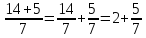 Знак «+» не пишут, и смешанная дробь имеет вид . Читается две целых пять седьмых.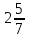 Таким образом, в виде смешанной дроби можно представить любую неправильную дробь.Дробная часть смешанной дроби должна быть правильной дробью.Правило записи неправильной дроби в виде смешанной.Рассмотрим дробь . Представим эту дробь в виде смешанной.Выполним деление 22 на 5 с остатком, получим, что 22=4∙5+2Следовательно, целая часть смешанной дроби будет равна 4, числитель дробной части – 2 , знаменатель – 5.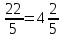 Работа с учебником: чтение молча, обсуждение (стр. 215)Запись смешанной дроби в виде неправильной.Представим смешанную дробь  в виде неправильной дроби. Для этого в числитель нужно записать сумму произведения знаменателя дробной части и целой части и числителя дробной части, а знаменатель оставить без изменения..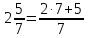 Работа с учебником: чтение молча, обсуждение (стр. 215)5. Закрепление изученного материалаУстно, фронтально№ 969, 970, 971, 972.Письменно, с записью на доске№ 974,975№976 первые три столбика№977 первые два столбика№ 980 первые два столбика6. Подведение итогов7. Домашнее задание: выучить правила п. 4.14Выполнить упр. № 977, 980 последние столбики.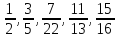 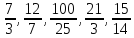 